Illustri Presidi,Gentili docenti delegati per l’orientamento,in vista dell’inizio della programmazione dei nostri incontri di orientamento, che partiranno ufficialmente con l’incontro di Economia previsto per il 26 gennaio, vi ricordiamo che è on line il nuovo sistema di prenotazioni per le Giornate di Vita Universitaria 2016 (in allegato il calendario), che si trova all’interno del sito orientamento (raggiungibile dal sito di Ateneo www.uniroma3.it, cliccando su Studenti futuri e cliccando su Ufficio orientamento).Gli studenti potranno registrarsi al sito e prenotarsi agli incontri in maniera totalmente autonoma e singolarmente (non sarà possibile prenotare per più di una persona o per interi gruppi classe). Vi chiediamo gentilmente di fare da intermediari con i vostri studenti, informandoli di questa importante novità. Per ogni ulteriore informazione sull’iniziativa, vi prego di contattare la dott.ssa Valentina Cavalletti al telefono fisso 0657332816 o via email scrivendo a ufficio.orientamento@uniroma3.it.Vi ricordiamo che come sempre gli studenti riceveranno un attestato di partecipazione che permetterà loro di giustificare la propria assenza da scuola e alla scuola di verificare la loro presenza alle nostre GVU. Sarà nostra cura inviarvi inoltre il numero delle effettive presenze per scuola.Il Dipartimento di Ingegneria di Roma Tre, visti i numerosi potenziali studenti interessati ai propri Corsi di Laurea, ha organizzato autonomamente due ulteriori incontri di orientamento presso le proprie sedi. Per registrarsi a questi ulteriori due incontri di orientamento, il Dipartimento invita gli studenti a prenotarsi attraverso questi due link:-          Incontro di orientamento a Ingegneria del 12 Febbraio 2016:  https://www.eventbrite.it/e/biglietti-giornata-di-vita-universitaria-12-febbraio-2016-19599083386-          Incontro di orientamento a Ingegneria del 26 Febbraio 2016 : https://www.eventbrite.it/e/biglietti-giornata-di-vita-universitaria-26-febbraio-2016-19599522700Nel ringraziare per l’attenzione e per la preziosa e costante collaborazione, invio i più cordiali saluti.Alessandra CiarlettiCalendario Giornate di Vita Universitaria 2016N.B: Il sistema di prenotazioni on-line si trova all’interno del sito orientamento, che si raggiunge dal sito di Ateneo www.uniroma3.it, cliccando su “Studenti futuri” e cliccando su “Ufficio orientamento”. Ogni studente potrà prenotarsi in maniera autonoma e singolarmente (non sarà possibile prenotare per gruppi di amici o per intere classi) ad una o più GVU registrandosi al sito e cliccando sull’incontro di proprio interesse.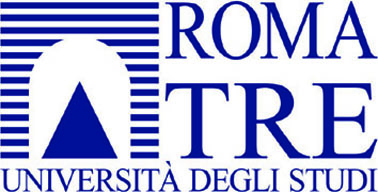 Divisione politiche per gli studentiUfficio orientamentoDipartimento di Economia(Corso di Laurea in Economia)martedì 26 gennaioore 09.30/13.00Dipartimento di Architettura(Corso di Laurea in Scienze dell’Architettura)giovedì 28 gennaio
ore 09.30/13.00Dipartimento di Ingegneria(Corsi di Laurea in Ingegneria civile, Ingegneria elettronica, 
Ingegneria informatica, Ingegneria meccanica)          martedì 2 febbraioore 09.30/13.00Dipartimento di Filosofia, comunicazione e spettacolo(Corsi di Laurea in DAMS - Discipline delle arti, della musica e dello spettacolo, Filosofia, Scienze della comunicazione)Giovedì 4 febbraioore 09.30/13.00Dipartimento di Giurisprudenza(Corso di Laurea in  Scienze dei servizi giuridici, 
Giurisprudenza - quinquennale a ciclo unico)Martedì 9 febbraio ore 09.30/13.00Dipartimento di Scienze(Corsi di Laurea in Ottica e optometria, Scienze biologiche, Scienze e culture enogastronomiche, Scienze geologiche)Giovedì 11 febbraioOre 9.30/13.00Dipartimento di Studi aziendali(Corso di Laurea in Economia e gestione aziendale)martedì 16 febbraio ore 09.30/13.00Dipartimento di Lingue, letterature e culture straniere
(Corsi di Laurea in Lingue e culture straniere, 
Lingue e mediazione linguistico-culturale)Giovedì 18 febbraioore 09.30/13.00Dipartimento di Scienze della formazione
(Corsi di Laurea in Educatore professionale di comunità, 
Formazione e sviluppo delle risorse umane, Scienze dell’educazione, Servizio sociale e sociologia, Scienze della formazione primaria - quinquennale a ciclo unico)Martedì 23 febbraioore 09.30/13.00Dipartimento di Matematica e fisica(Corsi di Laurea in Fisica, Matematica)martedì 1 marzoore 09.30/13.00Dipartimento di Scienze politiche(Corsi di Laurea in Scienze politiche e relazioni internazionali, Scienze politiche per il governo e l’amministrazione, Scienze politiche per la cooperazione e lo sviluppo)Giovedì 10 marzoore 09.30/13.00Dipartimento di Studi umanistici(Corsi di Laurea in Lettere, Scienze storiche, del territorio e per la cooperazione internazionale, Storia e conservazione del patrimonio artistico e archeologico)martedì 15 marzoore 09.30/13.00